Admitted-to-Enrolled Letter 6Subject Line: What You Can Expect from Graduate School at WSU

Visit your subscriptions page to unsubscribe from Graduate Admissions or manage similar email subscriptions from Washington State University. 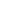 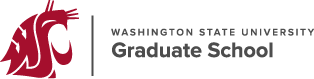 Dear [          ],

If you are still considering whether to accept your admittance to Washington State University, I want to share what you can expect from choosing WSU for your graduate education. If your program places you at one of our other campuses in Washington state, like Spokane, the Tri-Cities, Everett, or Vancouver, your admittance packet will contain information about those locations. Learn more about our statewide system! WSU Pullman is our residential campus, and if you bring your family, I want to share that the Graduate and Professional Student Association (GPSA) subsidizes evening childcare. Visit the WSU Children’s Center website to find out more about hours of operation, costs, and curriculum. 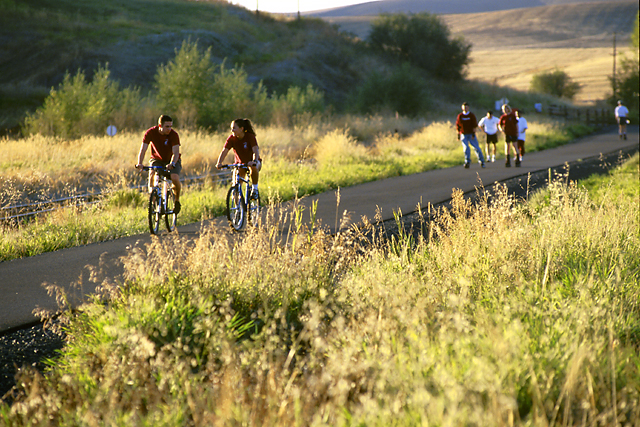 Graduate students use the Chipman Trail, for walking, biking, running, whatever you like!If you choose to enroll in graduate school at WSU Pullman, you may find a town unlike any other. The surrounding area provides outdoor activities, fine arts, and the unique culture of two land-grant universities, WSU and University of Idaho, eight miles apart. The beautiful Pullman campus includes a high-tech recreation center  and one of America’s finest golf courses. In general, many graduate students find WSU and its community to be their second home. WSU staff and students alike remark, “The most amazing thing about WSU is probably the friendliness of fellow Cougs. People here are friendly and nice.” Here is a list of attractions in the Pullman area. Many are family friendly.Silverwood Theme Park, Kamiak Butte, and the Chipman Trail (pictured) which connects Pullman to Moscow, Idaho.Downtown Pullman and the surrounding area.Zeppoz, a bowling alley with great food and fun. Ferdinand’s Ice Cream Shoppe, Moscow Farmers Market and Food COOP, and Conner Museum.National Lentil Festival.Spokane, Farmers Markets, Robinson County Park, Moscow Mountain.We truly hope you decide to join the Cougar family at Washington State University! Feel free to learn more about the area. If you have any questions, please email gradschool@wsu.edu.

Sincerely,
Cindy Hollenbeck
Director of Communications
WSU Graduate School

   Dear [          ],

If you are still considering whether to accept your admittance to Washington State University, I want to share what you can expect from choosing WSU for your graduate education. If your program places you at one of our other campuses in Washington state, like Spokane, the Tri-Cities, Everett, or Vancouver, your admittance packet will contain information about those locations. Learn more about our statewide system! WSU Pullman is our residential campus, and if you bring your family, I want to share that the Graduate and Professional Student Association (GPSA) subsidizes evening childcare. Visit the WSU Children’s Center website to find out more about hours of operation, costs, and curriculum. Graduate students use the Chipman Trail, for walking, biking, running, whatever you like!If you choose to enroll in graduate school at WSU Pullman, you may find a town unlike any other. The surrounding area provides outdoor activities, fine arts, and the unique culture of two land-grant universities, WSU and University of Idaho, eight miles apart. The beautiful Pullman campus includes a high-tech recreation center  and one of America’s finest golf courses. In general, many graduate students find WSU and its community to be their second home. WSU staff and students alike remark, “The most amazing thing about WSU is probably the friendliness of fellow Cougs. People here are friendly and nice.” Here is a list of attractions in the Pullman area. Many are family friendly.Silverwood Theme Park, Kamiak Butte, and the Chipman Trail (pictured) which connects Pullman to Moscow, Idaho.Downtown Pullman and the surrounding area.Zeppoz, a bowling alley with great food and fun. Ferdinand’s Ice Cream Shoppe, Moscow Farmers Market and Food COOP, and Conner Museum.National Lentil Festival.Spokane, Farmers Markets, Robinson County Park, Moscow Mountain.We truly hope you decide to join the Cougar family at Washington State University! Feel free to learn more about the area. If you have any questions, please email gradschool@wsu.edu.

Sincerely,
Cindy Hollenbeck
Director of Communications
WSU Graduate School

   